City of Lawrence Board of Parks and Recreation - Regular Meeting
Wednesday, October 11, 2017 - 6:00 pm
Lawrence Government CenterPublic Assembly RoomMembers present:   Jeff Vest, Judy Logsdon, Tom Burns, Shawn Denney and Helen Taylor Staff:    Eric Martin and Dina GeeOther:  Guest:   Virgil AldridgeMeeting was called to order by Jeff Vest at 6:13 pm.Minutes:Minutes of the August 9, 2017 meeting were distributed for review and clarification. Jeff entertained a motion to accept the minutes as submitted.   Motion was made by Judy Logsdon to accept the minutes, seconded by Helen Taylor.  Motion carried 5-0.  Reports from Parks Director:A thank you goes to Republic for donating dumpsters for the Indy Do Day at Lee Road Park.  We had 40 kids show up for the cleanup.The Community Park ditch is about 75% completed.  The budget process should be approved at the next Council meeting.  The budget allocates monies for the improvement of the Sterrett Center and new playground equipment for Veteran’s Park.Chapple Construction is doing some painting and gutter replacement and repairs on the exterior of the Sterrett Center this year.Tiffanys Lawn and Garden would like to assist on the exterior landscaping at Jenn Park and the Sterrett Center.The department was able to mulch 5 out of the 8 playgrounds this year.Board Comment:Tom Burns inquired again about the Peace Circle at the Community Park.  Eric has sent an e-mail to Darren but has not heard back from him.Tom asked if the 2018 budget had any increases in the personnel account to hire a full time person to help the maintenance department out.  Eric stated that no increase for additional personnel but some increase for a raise unless the budget is revised.We may have to close Play Park next year from April to mid June due to the repairs of the water tower for safety reasons.Samples have been done for the Pogues Run project but haven’t heard anything back from them.Committee Meeting:FC Pride purchased Geist Sports Academy.New Business:  Mural – Community Park:The mural is on a 4x8 piece of canvas painted by the Lawrence Township kids. Eric proposed it could be hung on the fence at the Skate Park.   The Board would like Eric to talk to the Theater at the Fort to see if they would want to hang it there out of the weather.   Virgil – Football – Yearend Report:The football league had 361 participants, down about 7 from last year.  The fees were $120 per player and 86% of those fees were collected.  The league spent $165 per player.  The in-kind services were 35 yards of dirt and 800 lbs of grass seed as well as purchase of a new air conditioner.  The League would like to see the $2000 fee for 2018 waived.  They would also like to see a Park Foundation formed to help with expenses. Facility Usage Agreement with Glamnaires Dance LLC:The dance group consists of 15 dancers to utilize the Community Activity Center on Tuesdays and Thursdays for 2 hours and Saturdays for 3 hours. The Agreement would be from November 2017 to January 2018.  The Glamnaires Dance fees would be $450 per month.  Jeff entertained a motion to enter into an agreement with the Glamnaires Dance LLC, based on terms by Eric.  Motion was made by Judy Logsdon to accept the agreement, seconded by Tom Burns.  Motion carried 5-0. Acceptance of Donation from Girl Scout Troup #1890:The Girl Scouts collected enough caps in exchange for a bench.  They would like to donate the bench to the Waggin Tails Bark Park.  The board agreed to welcome the bench.  Old Business:  NoneUpcoming Calendar Events:  The Fall Festival is October 28, 2017 at the Lawrence Community Park.Public Comments:   NoneAdjournment:Jeff Vest adjourned the meeting at 7:20 p.m.Secretary Signature: ______________________________________ Date: _____________________________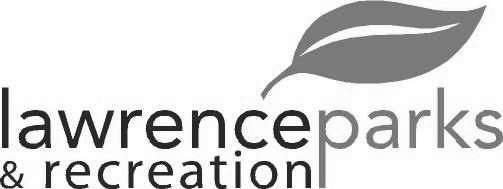 